                           《造船技术》稿件处理单                  编号：    【请认真填写相关信息，并及时回复编辑部邮件，以确保文章的顺利出版】单击此处输入中文题名（不超过20个汉字）张某1，李某某1,2，欧阳某某2（1. 单位对外公开名 院系部门名， 省名 城市名 邮编；2. 单位对外公开名 院系部门名， 省名 城市名 邮编）摘  要： 在此处输入中文摘要（字数一般以300字左右为宜）。摘要必须反映全文中心内容，将文章的重点与创新之处体现出来。内容应包括：【目的】目的或研究背景（简要叙述）;【方法】过程及创新的研究方法（详细）;【结果和结论】得出的结果、结论（尽量用定量的结论，突出创新价值）：要求言简意赅、逻辑性强、尽量用短句。采用第三人称的写法，不要例证，不过多涉及研究背景，不用图表，不用引文，不要自我评价或批判他人。不用“本文”、“作者”、“文章”、“我”、“我们”等词。关键词：  词1；词2；词3（3~8个，分号分开，选词应有代表性，是本文反映的研究热点、创新点、核心）中图分类号： XXX(请在百度查找)   文献标识码：X（(请在百度查找）单击此处输入英文题名（实词首字母大写）ZHANG Mou1， LI Moumou1,2，OUYANG Moumou2(1. Department, Affiliation, City 123456, Province, Country；2. Department, Affiliation, City 123456, Province, Country)Abstract： 在此处输入英文摘要（200个单词左右为宜，可以根据英文论文的写作特点，比中文摘要对方法、过程和结果、结论进行更为详细的叙述）。摘要必须反映全文中心内容，内容应包括目的和意义（简述）、过程及方法、得出的结果、结论，要将文章的重点与创新之处体现出来。要求论述简明、逻辑性强、尽量用短句。请用一般现在时态和被动语态叙述研究内容，用现在时态叙述作者结论。Key words：  word 1；word 2；word 3（3~8个，用分号分隔，除缩写或专有名词外其余全部小写）0  引言引言部分请对研究的背景予以介绍。同时针对国内外密切相关的研究现状予以简单评述。进而引出为何本文采用目前的研究手段或方法，其优势是什么，存在的问题是什么，有什么好的解决办法。然后引出正文的内容。引言应说明课题的背景，引述该领域的国内外同行已经取得的进展，以说明本文的选题意义和创新点所在。内容不应与摘要和结论雷同。建议引言处不添加插图列表。在论述本文的研究意义时，应实事求是，切忌使用“有很高学术价值”“填补了国内外空白”“首次发现”等绝对化用语；同时也应注意不使用客套用语，如“才疏学浅”“水平有限”“恳求指教”之类的语言。1  正文1.1  量、单位和公式                              (1)请使用Mathtype公式编辑器编辑。长公式如需转行应在记号﹦，+，－等之后断开，而在下一行开头不再重复此记号。本刊一般不编排单独的符号表，对于公式中的变量含义需要说明的，请在公式后的段落中，采用“式中：A为某某；B为某某；……”的方式加以说明。有关记号的使用应符合国家标准，例如：sin-1应为arcsin, ctg应为cot, tg应为tan,不要使用非国家法定单位，如ppm等表示法已被要求停止使用(rpm应写为r/min)；除Re, Ma（其中e, a不是下标）等几个特征数外，变量应使用单个字母表示或带下标的单字母（否则由多个字母表示单个变量，易被误解为多个变量相乘）。矩阵、向量请用粗斜体表示，变量用白斜体表示；下标字母若为说明性的(如英文缩写)则用白正体表示，若为代表量和变动性数字及坐标轴的符号则用白斜体表示(设置方法：Mathtype-样式-定义-高级)。所有文中出现的符号应逐一介绍其物理意义，或者另附文档说明其是变量或向量等，并说明其上下标的含义，以便编辑确定它们应采用的排版字体。请作者对易于混淆的字母和数字，如数字0和字母o, 英文a和希腊字母, O,P,S,C等的大小写，在该段落后用小五号楷体注明“英文大写”“数字0”“希腊字母小写”等（或在文后用备注的形式统一说明）。1.2  图、表图、表只需要标出中文图题、表题；图表中文字均用中文表示（文中已说明符号的除外）。图表一般不超过7.7 cm宽。图、表应具自明性，因此题目和图表中的内容应清晰，表意明确。文中出现的图、表均应在正文中予以说明，在说明性段落后引出图、表（先文后图，顺序不要颠倒），且应对图、表所表达的内容予以分析。1.2.1  图建议使用Origin或Excle制图。对于函数曲线图，请勿用颜色区分，注意检查横、纵坐标的名称，物理符号（使用国标变量符号），单位（无量纲化或无单位的除外）和刻度值等是否完整，不同线型或图符是否有说明；坐标轴上的刻度线朝内；应从软件中输出图形格式直接插入文档中，避免使用会降低图像精度的拷屏方法。子图的顺序编号应依次为：a), b), c)…，如图1所示。 图 1  图的题目本刊为黑白印刷，请尽量避免使用彩色云图，可用表格说明其大小，并在文中说明最大/最小应力/位移等发生的位置。若列举应力/位移等彩色云图，同类型云图可只列举典型位置的云图即可，并应标明最高或最低应力/位移等所在区域（可在Word中采用“插入-形状”进行绘制），如图2所示。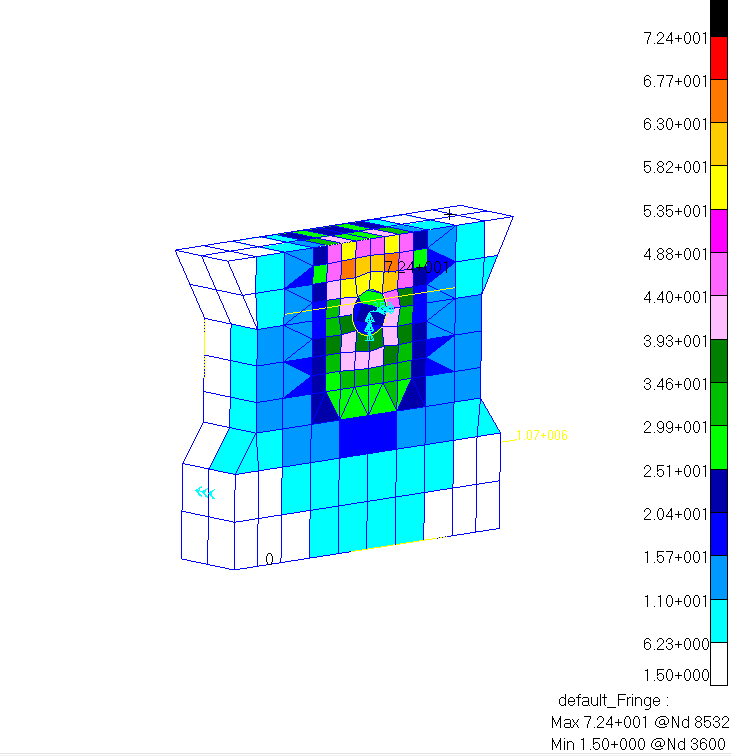 图 2  图的题目1.2.2  表请使用三线表。打开Word“视图”中“工具栏”中的“表格和边框”，可对表格的边框等格式进行编辑，三线表的一般格式如表1所示。注：表中项目名称都尽量用中文，文中已说明的符号或外文词除外。表 1  表的题目1.3  计算、试验文章以数值计算为主要内容的，应给出所求解的方程、重要的计算参数、初始或边界条件、难点问题的处理等，应对方法的适用性和计算精度估计有所说明；文章以试验为主要内容的，应说明试验设备、试验条件，对试验误差的估计等。便于其他研究人员重复再现所写内容，由于保密原因不便公开发表的部分，应向责任编辑予以说明。2  结  论/结  语结论部分是在理论分析和试验验证的基础上，通过严密的逻辑推理而得出的富有创造性、指导性、经验性的结果描述, 它以自身的条理性、明确性、客观性反映了论文或研究成果的价值。因此，结论部分是论文审查中重点关注的内容。对结论的审查主要包括是否具有实质性内容，如发现了什么新的规律性东西或反映了什么具有指导意义的新见解，解决了什么理论问题或实际问题，对前人已有研究成果或学术观点、见解做了哪些完善、拓展、修正、补充等。请对全文进行总结，并体现研究创新价值，同时也可提出有参考价值的意见或建议，如有多条结论建议分条列举。参考文献【示例】：[1]  李婧文, 陈昌平, 孙家文, 等. 基于溃坝模型的SPH方法光滑函数[J] .中国海洋平台，2017，32（2）：34-40.[2]  WITT C, DOUGLAS D H, PEUCHER T K, et al. Patricia Jackson Measurement and Capital Requirements for Banks[J].Band of England Quarterly Bulletin,1995，28(3): 177 -183.[3]  尼基福诺夫 A S.船体结构声学设计[M] .谢信，王轲，译.北京:国防工业出版社,1998.[4] Soenarko B. An Advanced Boundary Element Formulation for Acoustic Radiation and Scattering in Three Dimensions[D]. Kentucky :Department of Mechanical Engineering, University of Kentucky, 1983.[5] OHBUCHI R, UEDA H, ENDOH S, et al. Robust Watermarking of Vector Digital Maps[C]//Proceedings of IEEE Conference on Multimedia and Expo 2002 (ICME 2002).  Lausane, Swizerland, 2002:1-4.[6] Carl E J. Analysis of Fatigue, Fatigue-Crack Propagation and Fracture Data[R]. NASA CR-132332, 1973.[7] 海军规范所.GJB 4000—2000  舰船通用规范[S].北京：总装备部军标出版社，2000.[8] 姜西.一种温热外敷药制备方案：中国，88105607.3[P] ..[9] 西安电子科技大学.光折变自适应光外差探测方法: 中国, 01128777.2 [P/OL]. . []. http:// 211.152.9.47/ sipoasp/zljs/hyjs-yx-new.asp.[10] 江向东. 湖连望环境下的信息处理与图书管理系统解决方案[J/OL]. 情报学报, 1999, 18（2）: 4-5 []. http:// www. chinainfo. gov. cn /periodical/qbxb/ qbxb990203.[11] BOX G, JENKINS G, REINSEL G. Time Series Analysis: Forecasting and Control [M]. 3rd ed. New Jersey: Prentice Hall, 2003:236-239[12] JavaTM Platform Standard Edition 6[CP].Sun microsystem Inc., 2007.[13] DF1-1油田输气管线外输管线段设计说明书[Z].渤海石油公司.[14]	萧玉. 出版业信息化迈入快车道[EB/OL]. (更新日期)[引用日期]. http://…. [15]Xiao Y. Xxx yyy zzz[EB/OL]. ()[]. http://….具体要求1  题目、作者和单位题目应简洁、准确，能恰如其分地概括研究的范围和深度，避免使用希腊字母和上下标；中文题目最后避免出现“研究”二字，语句不通顺的情况除外。英文题名中实词首字母大写，虚词小写(5个字母以上的虚词首字母大写)。作者一般不超过5人，署名及署名排序应协商一致。姓名的英译采用汉语拼音，姓前名后，姓全大写，名首字母大写。如：ZHANG Fei（张飞），WANG Xiaole（王晓乐），ZHUGE Liang（诸葛亮）单位应为论文首次投稿时的作者所在单位，如果作者更换了工作单位，应及时联系编辑部，如文章未发表应在正文中修改，并告知新的联系方式与地址。单位的著录一般应到系或部门一级，单位应著录全称，单位名称的英译应统一正确。2  摘要和关键词2.1  中文摘要应完整概括出文章的目的、方法、结果及结论；简洁，排除常识内容，避免重复题目；独立，不得引用文中参考文献号、图、表号和公式号；具体，尽量用具体数字来说明该项工作取得的进展或成效，例如某项性能指标提高了百分之多少，避免“效果很好”这类的含糊其辞；便于收录，摘要、题目中避免包含公式、上下标等，以方便EI等文摘和题录数据库收录文本数据。高质量的摘要有利于文摘被国际权威数据库收录，引起同行的重视，体现作者的学术水平。用第3人称，建议采用“对……进行了研究” “报告了……现状” “进行了……调查”等记述方法，不使用“本文” “作者”等作为主语。2.2  英文摘要英文摘要一般应和中文摘要对应，英文摘可比中文摘要更详细，首次出现的英文缩写应注意写明全称。关键词请尽量从EI Controlled term中选择。3  参考文献3.1  著录要求引用文献应遵循“最新、关键、必要和亲自阅读过”的原则；应在正文中顺次引述（按在正文中被提及的先后来排列各篇参考文献的序号，所有参考文献均应在正文中提及）；表2了标识不同的参考文献类型（此处只列举部分常用类型）；要求列举近5年公开发表的参考文献条数10条以上（最少也不能少于6条）。表 2  参考文献类型3.2  著录格式对于文献有多个作者的，只著录前3位作者，从第4位开始用“等”（英文参考文献中用“et al.”）代替；英文参考文献的作者采用“姓+名的缩写”的形式，全部大写，中间空格；英文题目和出版物名称中实词首字母大写，多于5个字母的虚词首字母也应大写；各类参考文献条目的编排格式要求如下：1）参考文献如为期刊，项目包括：作者姓名. 文章题名[J].期刊名称，年，卷(期)：页码.2）参考文献如为专著，项目包括：作者姓名. 书名. 版本[M]. 出版地：出版者，出版年.3）参考文献如为学位论文，项目包括：作者姓名.论文名称[D].城市名：学校，年.4）参考文献如为会议录，项目包括：作者姓名.论文名称[C]//会议录名称（或会议录编写单位）.出版地：出版单位，出版年.5）参考文献如为报告，项目包括：报告编写单位.报告题名[R].6）参考文献如为标准，项目包括：标准编写单位.标准名称[S].出版地：出版单位，出版年.7）参考文献如为专利，项目包括：专利申请者或所有者.专利题名：专利国别，专利号[P].公告日期或公开日期[引用日期]. 获取和访问路径.8）参考文献如为电子文献，项目包括：作者姓名. 电子文献题名[文献类型标志/OL].（更新或修改日期）[引用日期].获取和访问路径.9）计算机程序，例如：[1] Windchill TM[CP]. PTC Inc, 2008.10）说明书和用户手册等其他类别参考文献，例如：[1] DF1-1油田输气管线外输管线段设计说明书[Z].渤海石油公司.推荐引用前4类文献，尽量避免引用第9和10类文献，建议至少引用2条本刊的参考文献。著录时使用半角标点，标点后空一格。4  其他有关事项说明论文要求主题明确、数据可靠、逻辑严密、文字精炼，遵守我国著作权法，注意保守国家秘密。每篇论文内容应包括中英文题名、作者姓名、作者单位、摘要、关键词和参考文献。1) 篇幅：建议7页左右。文章应着重撰写创新性、关键性内容，并以一般专业人员看得懂为原则。2) 返回时间：修改稿一般应在一周内返回，或以责任编辑的要求为准。如作者不能按时返回，请向责任编辑说明情况。未在规定时间内返修的，将安排文章延后出版，并影响此作者投稿的信誉度。3) 出版过程：作者投稿后一般会在1个月内收到稿件是否录用的通知，稿件在确定录用后，将收到缴纳版面费通知单，作者应根据通知单要求及时缴纳版面费；在排版期间请及时关注通讯作者的邮箱，责任编辑在编辑修改稿过程中常会有疑问请作者答复、补正，请作者配合并及时答复；编辑部有权对文章进行文字性修改，使之符合出版体例、规范要求和篇幅限制；稿件在排版并确定刊期后，将根据初审意见发作者版面费通知单，作者应根据通知单要求及时交纳版面费；文章出版后，免费提供作者2本样刊，如作者需要可另行购买，刊款可随版面费一并缴纳。4) 提前发表：本刊一般发表周期为10个月，作者若有特殊情况确实需要提前发表，则应提前联系责任编辑并说明情况，编辑部可根据实际情况适当安排。5）保密审查：文中涉及敏感内容；题目、关键词或摘要涉及敏感字眼；作者单位为保密军工单位均须在投稿时提供贵方的保密审查证明，否则不予录用。【本刊对基金和有资助的项目（省级及以上项目）予以优先审稿、优先发表】。欢迎投稿《造船技术》和《中国海洋平台》！欢迎关注本刊微信官方服务号：造船技术与海洋平台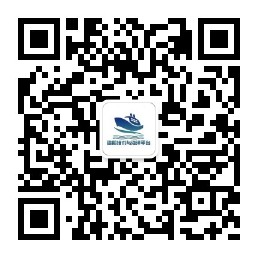 稿 名收到日期    /   /    作 者第一单位作 者通信作者姓名：        ；电话：                     姓名：        ；电话：                     姓名：        ；电话：                     作 者通信地址基本信息重合率    %（编辑填写）字数：    字版面：    页（从题目处算起）重合率    %（编辑填写）字数：    字版面：    页（从题目处算起）重合率    %（编辑填写）字数：    字版面：    页（从题目处算起）重合率    %（编辑填写）字数：    字版面：    页（从题目处算起）重合率    %（编辑填写）字数：    字版面：    页（从题目处算起）投稿须知投稿网址：www.zcjs1973.com ；投稿邮箱：zcjs1973@163.com友情提示：为减少返修次数，投稿前，请阅读本模板中的写作要求，对摘要、引言、结论和参考文献等部分进行修改完善，并确保涉及到引用的文字和图表都已经明确标明出处或来源，不涉及版权纠纷。投稿网址：www.zcjs1973.com ；投稿邮箱：zcjs1973@163.com友情提示：为减少返修次数，投稿前，请阅读本模板中的写作要求，对摘要、引言、结论和参考文献等部分进行修改完善，并确保涉及到引用的文字和图表都已经明确标明出处或来源，不涉及版权纠纷。投稿网址：www.zcjs1973.com ；投稿邮箱：zcjs1973@163.com友情提示：为减少返修次数，投稿前，请阅读本模板中的写作要求，对摘要、引言、结论和参考文献等部分进行修改完善，并确保涉及到引用的文字和图表都已经明确标明出处或来源，不涉及版权纠纷。投稿网址：www.zcjs1973.com ；投稿邮箱：zcjs1973@163.com友情提示：为减少返修次数，投稿前，请阅读本模板中的写作要求，对摘要、引言、结论和参考文献等部分进行修改完善，并确保涉及到引用的文字和图表都已经明确标明出处或来源，不涉及版权纠纷。投稿网址：www.zcjs1973.com ；投稿邮箱：zcjs1973@163.com友情提示：为减少返修次数，投稿前，请阅读本模板中的写作要求，对摘要、引言、结论和参考文献等部分进行修改完善，并确保涉及到引用的文字和图表都已经明确标明出处或来源，不涉及版权纠纷。审定（编辑填写）签名：             年   月   日（编辑填写）签名：             年   月   日（编辑填写）签名：             年   月   日（编辑填写）签名：             年   月   日（编辑填写）签名：             年   月   日作者自评推荐表（供审稿专家核实参考）本文主要创新点：本文主要的参考价值：备注：a) 1号粒子b) 2号粒子    项目三次样条型光滑函数/%Wenland型光滑函数/%1号粒子1.742.362号粒子12.718.103号粒子13.742.59参考文献类型文献类型标识参考文献类型文献类型标识专著M学位论文D会议录C报告R期刊J标准S报纸N专利P汇编G数据库DB计算机程序CP电子公告EB